                                                                                                 Пока все дома.                               Читаю самостоятельно.    Ребенку, научившемуся складывать звуки в слоги, слоги в слова, а слова в предложения, необходимо совершенствовать навык чтения путем систематических тренировок. Но чтение - довольно трудоемкое и монотонное занятие, и многие дети теряют  интерес к нему.   Предлагаю вашему вниманию произведения - небольшого размера, слова в них разделены на слоги. Детям будет интересно читать подобранные тексты, они затрагивают эмоциональный мир ребенка, развивают его нравственные чувства и воображение.   После каждого произведения даны вопросы, помогающие ребенку глубже понять прочитанное и осмыслить основную информацию, которую он почерпнул из текста.Мо-ло-дец   Во-ва.Ма-ма и Во-ва  гу-ля-ли.Во-ва  по-бе-жал и у-пал.Бо-лит но-га, но Во-ва не  пла-чет.Во-ва  мо-ло-дец!                                                      Ответь на вопросы.                                                      1. Что случилось с Вовой?                                                      2. Что у него заболело?                                                      3. Почему Вова молодец?Ум-ный Бо-бик.Со-ня и со-ба-ка Бо-бик гу-ля-ли.Со-ня  иг-ра-ла  с кук-лой.По-том  Со-ня  по-бе-жа-ла  до-мой, а  кук-лу  за-бы-ла.Бо-бик  на-шел  кук-лу  и  при-нес  ее  Со-не.                                                       Ответь на вопросы.                                                       1. С кем гуляла Соня?                                                       2. Где Соня забыла куклу?                                                       3. Кто принес куклу домой?Был у Пе-ти и Ми-ши конь. Стал у них спор: чей конь. Ста-ли  о-ни  ко-ня  друг   у  дру-га  рвать. - Дай  мне - мой  конь.- Нет, ты  мне дай - конь не  твой, а мой.При-шла  мать, взя-ла  ко-ня, и стал конь ни-чей.                                                       Ответь на вопросы.                                                       1. Из-за чего ссорились Петя и Миша?                                                       2. Что сделала мама?                                                       3. Хорошо ли дети играли в коня? Почему                                                          ты так думаешь?По-мощ-ни-ца.У Та-ню-ши  дел не-ма-ло,У  Та-ню-ши  мно-го  дел: Ут-ром  бра-ту  по-мо-га-ла,Он с  ут-ра  кон-фе-ты  ел.Вот у  Та-ни  сколь-ко  де-ла:Та-ня  е-ла,  чай  пи-ла,Се-ла,  с  ма-мой  по-си-де-ла,Вста-ла,  к  ба-буш-ке  по-шла.Пе-ред  сном  ска-за-ла  ма-ме:- Вы  ме-ня  раз-день-те   са-ми,Я  ус-та-ла, не  мо-гу,Я  вам  зав-тра  по-мо-гу.                                                        Ответь на вопросы.                                                        1. Ты запомнил, что делала Таня?                                                        2. Как ты думаешь, Таню действительно                                                          можно назвать помощницей? Почему?                                                        3. Это рассказ, сказка или стихотворение?                                                        Кузнецова М.Г. учитель-логопед  высшей                                                          квалификационной категории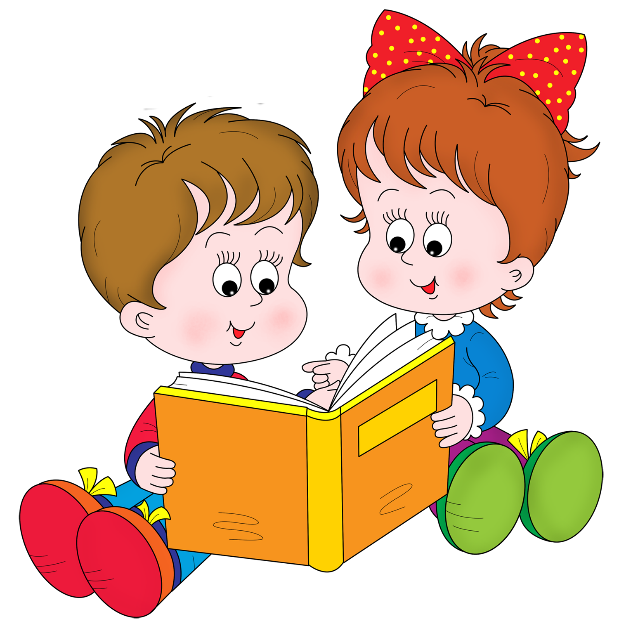 